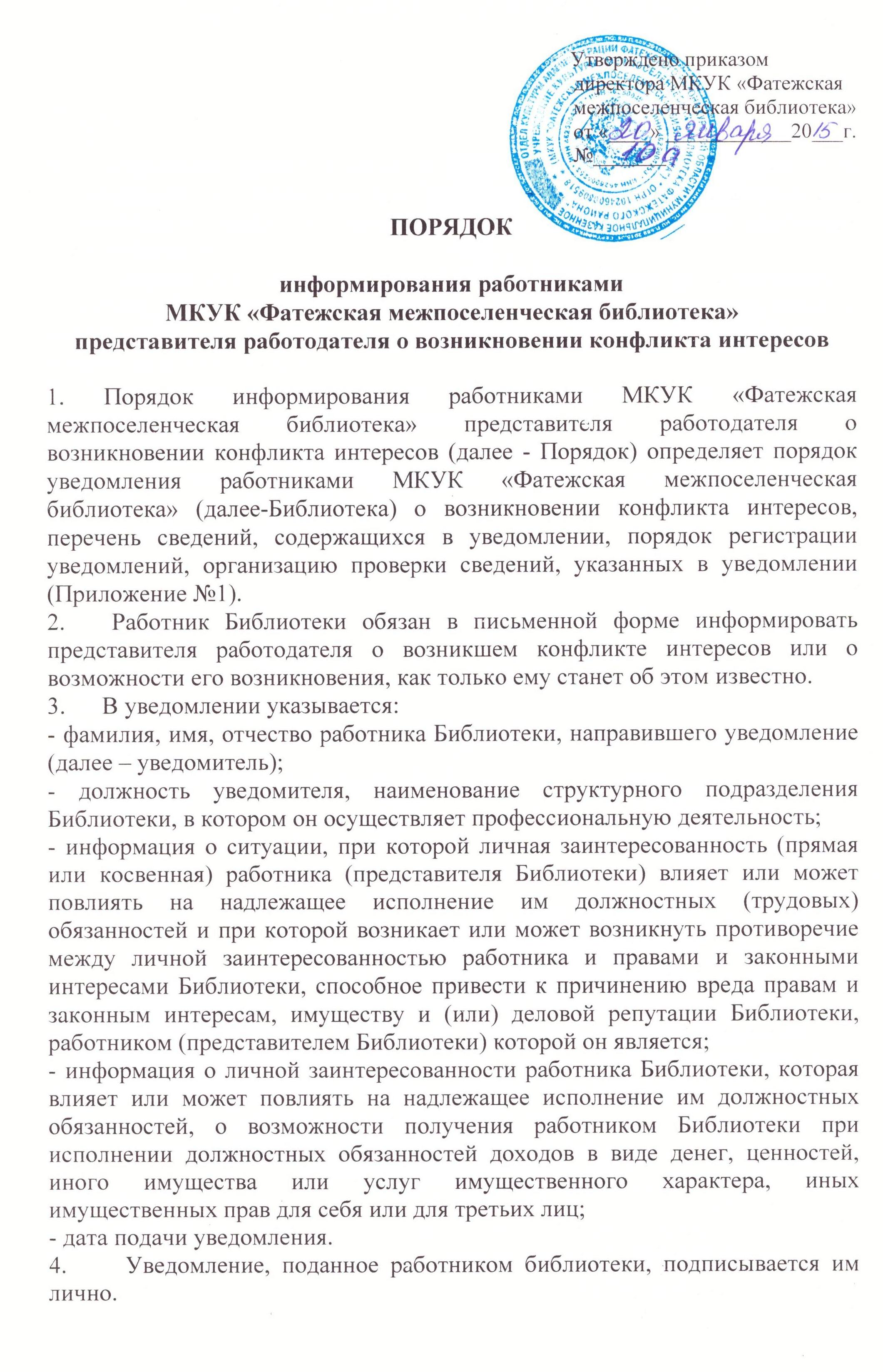 5. Уведомление регистрируется в день поступления в Журнале учета уведомлений о возникновении конфликта интересов ответственным должностным лицом по профилактике и противодействию коррупции (Приложение № 2). 6. На уведомлении ставится отметка о его поступлении регистрационным штампом. В регистрационном штампе указывается дата поступления и входящий номер. На копии уведомления делается письменная отметка о дате и времени его получения. 7. Уведомление не принимается в случае, если в нем отсутствует информация, указанная в пункте 3 настоящего Порядка. 8. Рассмотрение сведений, содержащихся в уведомлении о возникновении конфликта интересов, и организация проверки указанных сведений проводится ответственным должностным лицом по профилактике и противодействию коррупции.Приложение № 1 к Порядку информирования работниками                                                       МКУК «Фатежская межпоселенческая                                                               библиотека» представителя работодателя                                                       о возникновении конфликта интересов                                            Директору  МКУК «Фатежская                                             межпоселенческая библиотека»                Е.С.Кусковой                                                                     ________________________________                                                                     (фамилия, имя, отчество уведомителя,                                                                                         наименование должности, структурного подразделения) УВЕДОМЛЕНИЕВ соответствии с Положением о конфликте интересов в МКУК «Фатежская межпоселенческая библиотека»  и Порядком информирования работниками МКУК «Фатежская межпоселенческая библиотека» представителя работодателя о возникновении конфликта интересов я, __________________________________________________________________(фамилия, имя, отчество уведомителя)настоящим уведомляю о возникновении конфликта интересов, а именно __________________________________________________________________ __________________________________________________________________ __________________________________________________________________ __________________________________________________________________ (перечислить, в чем выражается конфликт интересов)«___» ________ 20____ г. ________________________ (личная подпись уведомителя) Уведомление зарегистрировано в Журнале учета уведомлений о возникновении конфликта интересов «___»___________20__г. № _______ _____________________________ (подпись, Ф.И.О. ответственного лица)	